s protokoll  Tid och plats  klockan - i Beslutande ledamöter ordförande, Ej tjänstgörande ersättareÖvriga närvarandeVal av justerareTid och plats för justering klockan  i Justerade paragrafer-  Underskrift, ordförande, justerare, kommunsekreterareAnslagsbevis Protokollet är justerat. Justeringen har tillkännagivits genom anslag.OrganSammanträdesdatumFörvaringsplats för protokolletKommunkontoret, Tingsgatan 11, HebyDatum då anslaget sätts uppDatum då anslaget tas nedUnderskrift_______________________InnehållsförteckningPolisen informerar	4Medborgarlöfte 2022, uppföljning	5Medborgarlöfte 2023	6Information från hållbarhetschefen	7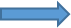 